Tell an idea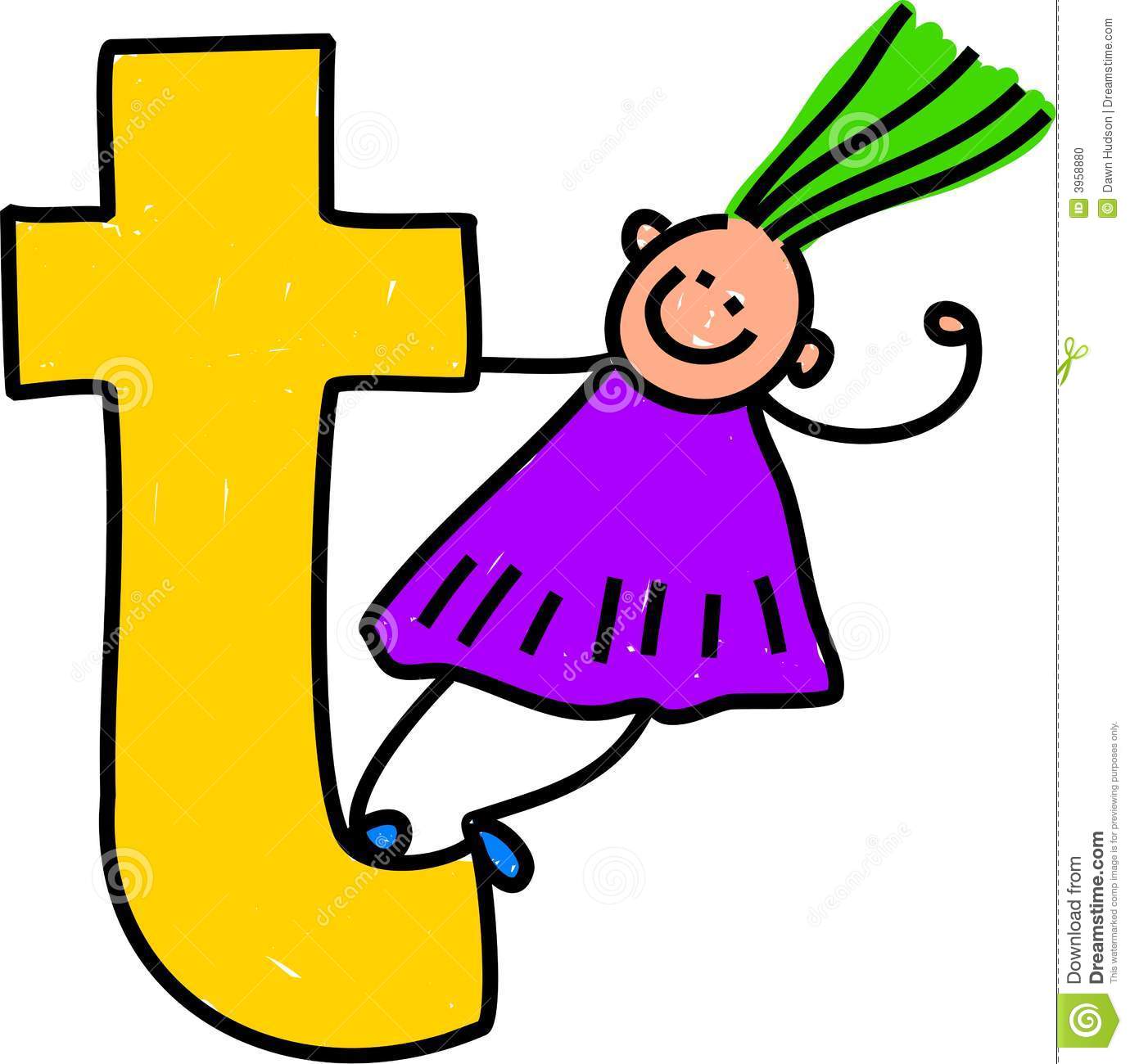 Ask a question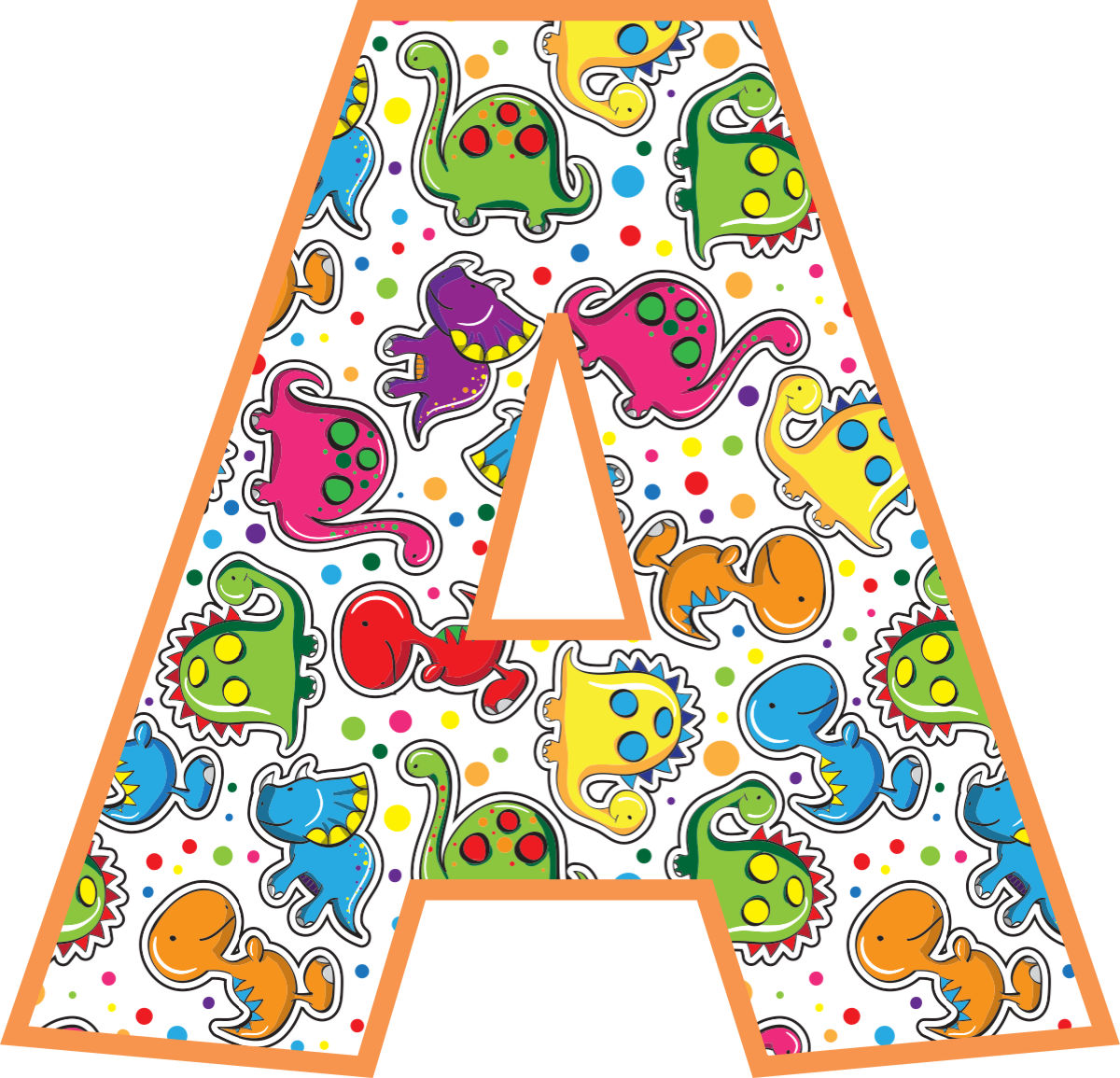 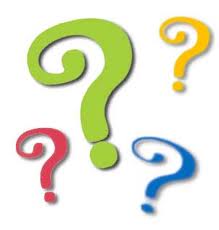 Listen to others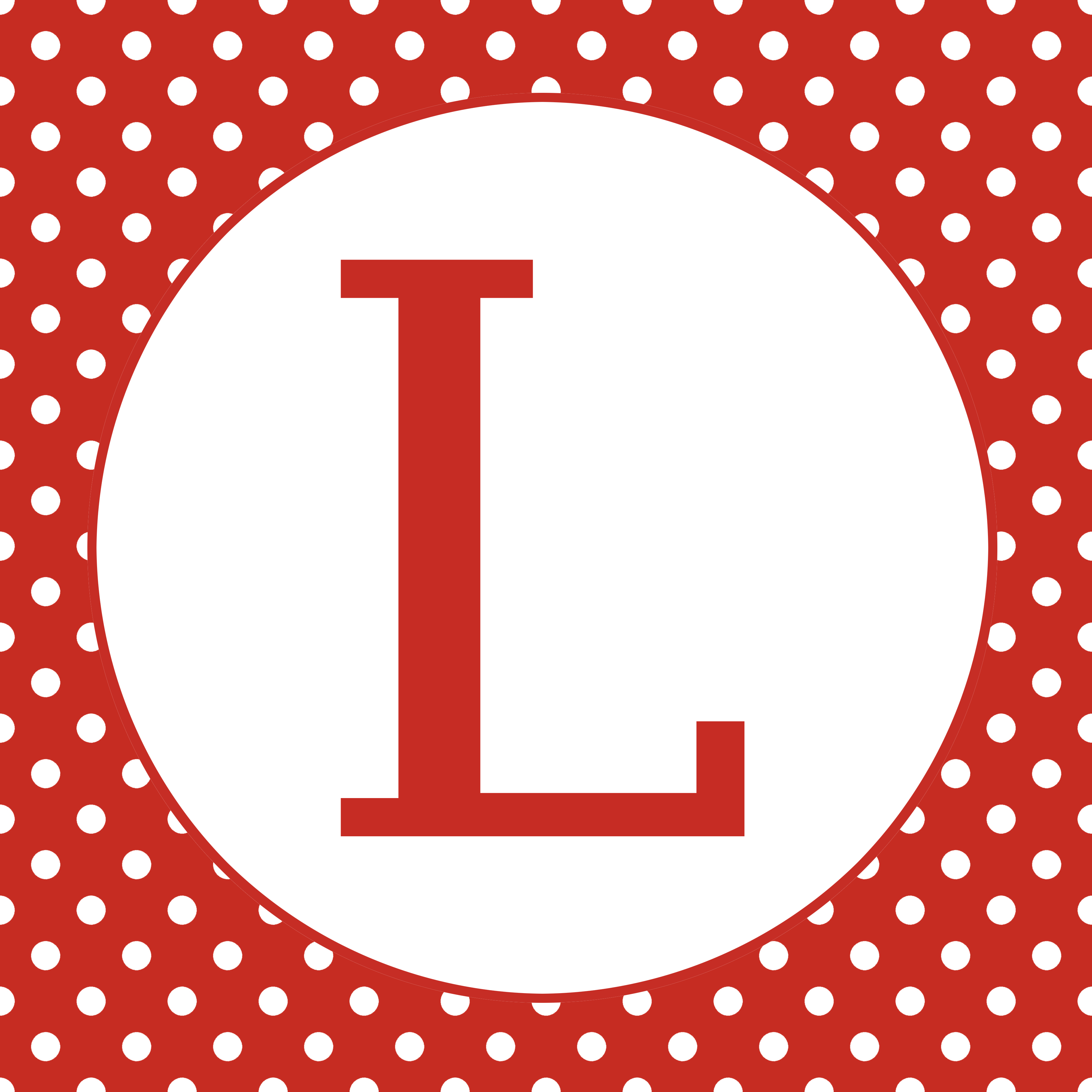 Knit ideas together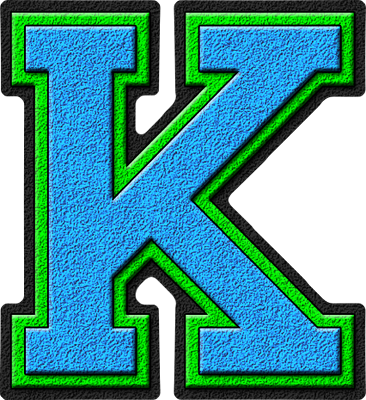 